桃園FUN輕鬆游水趣風帆/SUP/獨木舟/輕艇水上體驗活動一、目的：鼓勵本市市民於假日期間走出戶外接觸大自然，利用既有的水資源，透過體驗國內外最熱門的水上運動-風帆/SUP/獨木舟/輕艇，期能親水近水，認識及加強正確的水上活動安全技能，並推動發展為全市運動。二、指導單位：桃園市政府三、主辦單位：桃園市政府四、協辦單位：桃園市立大溪高級中等學校五、活動日期：體驗活動-109年7月11日至109年7月19日六、活動地點：桃園市大溪河濱公園水域七、活動內容：風帆/SUP/獨木舟/輕艇訓練及體驗活動訓練及體驗日期：109年7月11日（星期六）下午13:00-17:00109年7月12日（星期日）上午08:00-12:00107年7月12日（星期日）下午13:00-17:00107年7月18日（星期六）下午13:00-17:00109年7月19日（星期日）上午08:00-12:00課程內容：  3.報名辦法：(1)報名方式：https://docs.google.com/forms/d/e/1FAIpQLSecKYMJn3_vCXxjzixxNy7kHDCjh54e6RRc0bDjwIRgHbt_Iw/viewform 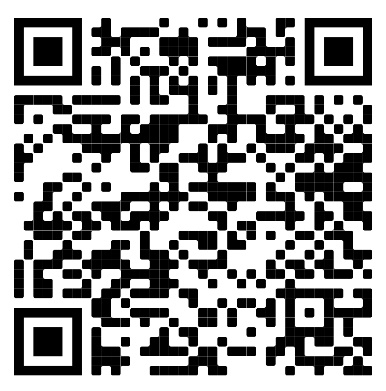 (2)報名期間：即日起7月6日下午17：00止。依報名優先順序錄取，每梯次報名20人為限。如報名額滿時，以不重複報名為錄取原則，同一訓練活動梯次可重複報名。(3)活動報名費：a.本體驗活動免收報名費。b.凡參加學員皆投保保險4.報名聯絡人：桃園市大溪高級中等學校  承辦人：林雅萍教練電話：0970398896    5.注意事項：(1)本體驗活動倘遇颱風、豪雨等天災不可抗拒之影響因素，辦理機關有延期或停辦之權利。(2)學員請衡量自我身體狀況，如有不適於參加本項運動者（例如心臟病、羊顛瘋…等疾病），如有隱瞞而發生意外，後果一切自行負責。(3)本活動之衣物穿著及應攜帶物品： a.泳衣褲或下水用輕便服裝。b.防寒、防曬用品、遮陽帽、換裝乾的衣物、毛巾、空塑膠袋/裝髒衣物用。c.防滑鞋、輕薄布鞋或有扣帶之膠底涼鞋。d.帶眼鏡者請自備夾鍊繫帶，以免落水遺失。e.健保卡、個人醫療用品。(4)飲用含酒精成分飲料後，不得從事水上活動。(5)若因人為因素致使器材損壞，需負器材復原賠償責任。※報名參加梯次（活動體驗包含：風帆、SUP、獨木舟、輕艇）＊18歲以下學員必需由家長(監護人)出具同意書 家長(監護人)同意書    茲同意 子女：               ，基於個人意願參加桃園FUN輕鬆游水趣風帆/SUP/獨木舟/輕艇水上體驗活動。    本人及子女願意遵守現場指導和相關規定，並聲明在活動期間，如因未遵守或遭遇無可抗拒之事由，致發生任何意外事件，概由本人及子女自行負責，與主辦單位或現場指導人員無關。    倘若在活動期間如因突發疾病或狀況發生，需要緊急醫療急救時，本人同意採取適當的措施；並已同意及了解﹝報名須知﹞所述之各項規定。        此     致桃 園 市 政 府父母或監護人簽名： 					關係：緊急連絡電話：(住家)：(手機)：學  員  簽  名：中  華  民  國  1 0 9 年     月     日每梯次課程項目課程內容上午梯次08：00至12：00下午梯次13:00至17:00風帆/SUP體驗1.水資源保育宣導、水上安全事項。2.岸上技術模擬：搬運、起帆、標準站姿、放帆。3.操控船板教學及平衡練習：平衡站立、熟悉船板重心、站立轉板。4.操控技術教學及練習：判斷風向及搖帆航行練習。上午梯次08：00至12：00下午梯次13:00至17:00獨木舟/輕艇體驗1.水資源保育宣導、水上安全事項。2.獨木舟/輕艇介紹、實際操控獨木舟/輕艇(前划、後退、轉彎)、翻船覆位練習。3.獨木舟/輕艇水球。※備註：本課程為水上之活動，全程皆須穿著救生衣，並聽從現場救生員和教練指示。※備註：本課程為水上之活動，全程皆須穿著救生衣，並聽從現場救生員和教練指示。※備註：本課程為水上之活動，全程皆須穿著救生衣，並聽從現場救生員和教練指示。體驗活動項目上午梯次（上午08：00～12：00）下午梯次（下午13：00～17：00）風帆SUP獨木舟輕艇□7/11（星期六）風帆SUP獨木舟輕艇□7/12（星期日）□7/12（星期日）風帆SUP獨木舟輕艇□7/18（星期六）風帆SUP獨木舟輕艇□7/19（星期日）